В целях приведения Устава Александровского сельсовета Ирбейского района Красноярского края в соответствие с требованиями Федерального закона от 06.10.2003 № 131-ФЗ «Об общих принципах организации местного самоуправления в Российской Федерации», Законом Красноярского края от 15.10.2015 № 9-3724 «О закреплении вопросов местного значения за сельскими поселениями Красноярского края», руководствуясь Уставом Александровского сельсовета Ирбейского района Красноярского края, Александровский сельский Совет депутатовРЕШИЛ:1. Внести в Устав Александровского сельсовета Ирбейского района Красноярского края следующие изменения:в статье 1 в пункте 1 слово «края» заменить словами «края, а также решениям, принятым на местном референдуме»;в статье 6 пункт 4 исключить;в статье 7:- пункт 1 изложить в следующей редакции:«1. К вопросам местного значения сельсовета относятся:1) составление и рассмотрение проекта бюджета сельсовета, утверждение и исполнение бюджета сельсовета, осуществление контроля за его исполнением, составление и утверждение отчета об исполнении бюджета сельсовета;2) установление, изменение и отмена местных налогов и сборов сельсовета;3) владение, пользование и распоряжение имуществом, находящимся в муниципальной собственности сельсовета;4) обеспечение первичных мер пожарной безопасности в границах населенных пунктов сельсовета;5) создание условий для обеспечения жителей сельсовета услугами связи, общественного питания, торговли и бытового обслуживания;6) создание условий для организации досуга и обеспечения жителей сельсовета услугами организаций культуры;7) обеспечение условий для развития на территории сельсовета физической культуры, школьного спорта и массового спорта, организация проведения официальных физкультурно-оздоровительных и спортивных мероприятий сельсовета;8) формирование архивных фондов сельсовета;9) утверждение правил благоустройства территории сельсовета, устанавливающих в том числе требования по содержанию зданий (включая жилые дома), сооружений и земельных участков, на которых они расположены, к внешнему виду фасадов и ограждений соответствующих зданий и сооружений, перечень работ по благоустройству и периодичность их выполнения; установление порядка участия собственников зданий (помещений в них) и сооружений в благоустройстве прилегающих территорий; организация благоустройства территории сельсовета (включая освещение улиц, озеленение территории, установку указателей с наименованиями улиц и номерами домов, размещение и содержание малых архитектурных форм);10) присвоение адресов объектам адресации, изменение, аннулирование адресов, присвоение наименований элементам улично-дорожной сети (за исключением автомобильных дорог федерального значения, автомобильных дорог регионального или межмуниципального значения, местного значения муниципального района), наименований элементам планировочной структуры в границах сельсовета, изменение, аннулирование таких наименований, размещение информации в государственном адресном реестре;11) содействие в развитии сельскохозяйственного производства, создание условий для развития малого и среднего предпринимательства;12) организация и осуществление мероприятий по работе с детьми и молодежью в поселении;13) оказание поддержки гражданам и их объединениям, участвующим в охране общественного порядка, создание условий для деятельности народных дружин;14) организация в границах сельсовета электро-, тепло-, газо- и водоснабжения населения, водоотведения, снабжения населения топливом в пределах полномочий, установленных законодательством Российской Федерации;15) дорожная деятельность в отношении автомобильных дорог местного значения в границах населенных пунктов сельсовета и обеспечение безопасности дорожного движения на них, включая создание и обеспечение функционирования парковок (парковочных мест), осуществление муниципального контроля за сохранностью автомобильных дорог местного значения в границах населенных пунктов сельсовета, а также осуществление иных полномочий в области использования автомобильных дорог и осуществления дорожной деятельности в соответствии с законодательством Российской Федерации;16) обеспечение проживающих в поселении и нуждающихся в жилых помещениях малоимущих граждан жилыми помещениями, организация строительства и содержания муниципального жилищного фонда, создание условий для жилищного строительства, осуществление муниципального жилищного контроля, а также иных полномочий органов местного самоуправления в соответствии с жилищным законодательством;17) участие в профилактике терроризма и экстремизма, а также в минимизации и (или) ликвидации последствий проявлений терроризма и экстремизма в границах сельсовета;18) создание условий для реализации мер, направленных на укрепление межнационального и межконфессионального согласия, сохранение и развитие языков и культуры народов Российской Федерации, проживающих на территории сельсовета, социальную и культурную адаптацию мигрантов, профилактику межнациональных (межэтнических) конфликтов;19) участие в предупреждении и ликвидации последствий чрезвычайных ситуаций в границах сельсовета;20) организация библиотечного обслуживания населения, комплектование и обеспечение сохранности библиотечных фондов библиотек сельсовета;21) сохранение, использование и популяризация объектов культурного наследия (памятников истории и культуры), находящихся в собственности сельсовета, охрана объектов культурного наследия (памятников истории и культуры) местного (муниципального) значения, расположенных на территории сельсовета;22) создание условий для развития местного традиционного народного художественного творчества, участие в сохранении, возрождении и развитии народных художественных промыслов в поселении;23) создание условий для массового отдыха жителей сельсовета и организация обустройства мест массового отдыха населения, включая обеспечение свободного доступа граждан к водным объектам общего пользования и их береговым полосам;24) участие в организации деятельности по сбору (в том числе раздельному сбору) и транспортированию твердых коммунальных отходов;25) организация использования, охраны, защиты, воспроизводства лесов особо охраняемых природных территорий, расположенных в границах населенных пунктов сельсовета;26) организация ритуальных услуг и содержание мест захоронения;27) осуществление мероприятий по обеспечению безопасности людей на водных объектах, охране их жизни и здоровья;28) осуществление муниципального лесного контроля;29) предоставление помещения для работы на обслуживаемом административном участке сельсовета сотруднику, замещающему должность участкового уполномоченного полиции;30) до 1 января 2017 года предоставление сотруднику, замещающему должность участкового уполномоченного полиции, и членам его семьи жилого помещения на период выполнения сотрудником обязанностей по указанной должности;31) оказание поддержки социально ориентированным некоммерческим организациям в пределах полномочий, установленных статьями 31.1 и 31.3 Федерального закона от 12 января 1996 года № 7-ФЗ «О некоммерческих организациях»;32) осуществление мер по противодействию коррупции в границах сельсовета;33) участие в соответствии с Федеральным законом от 24 июля 2007 года № 221-ФЗ «О государственном кадастре недвижимости» в выполнении комплексных кадастровых работ.»;- в пункте 2 слова «, входящие в состав муниципального района,» исключить;- пункт 2 дополнить подпунктом 2.4 следующего содержания:«2.4. Предметом соглашения о передаче  полномочий не могут  быть вопросы, отнесенные законом к исключительной компетенции Совета депутатов поселения.»;в статье 7.1 пункт 1 дополнить словами «Наделение органов местного самоуправления отдельными государственными полномочиями иными нормативными правовыми актами не допускается.»;статью 7.2 изложить в следующей редакции:«Статья 7.2. Права органов местного самоуправления поселения на решение вопросов, не отнесенных к вопросам местного значения поселений1. Органы местного самоуправления поселения имеют право на:1) создание музеев поселения;2) совершение нотариальных действий, предусмотренных законодательством, в случае отсутствия в поселении нотариуса;3) участие в осуществлении деятельности по опеке и попечительству;4) создание условий для осуществления деятельности, связанной с реализацией прав местных национально-культурных автономий на территории поселения;5) оказание содействия национально-культурному развитию народов Российской Федерации и реализации мероприятий в сфере межнациональных отношений на территории поселения;6) участие в организации и осуществлении мероприятий по мобилизационной подготовке муниципальных предприятий и учреждений, находящихся на территории поселения;7) создание условий для развития туризма;8) создание муниципальной пожарной охраны;9) оказание поддержки общественным наблюдательным комиссиям, осуществляющим общественный контроль за обеспечением прав человека и содействие лицам, находящимся в местах принудительного содержания;10) оказание поддержки общественным объединениям инвалидов, а также созданным общероссийскими общественными объединениями инвалидов организациям в соответствии с Федеральным законом от 24 ноября 1995 года № 181-ФЗ «О социальной защите инвалидов в Российской Федерации»;11) предоставление гражданам жилых помещений муниципального жилищного фонда по договорам найма жилых помещений жилищного фонда социального использования в соответствии с жилищным законодательством;12) создание условий для организации проведения независимой оценки качества оказания услуг организациями в порядке и на условиях, которые установлены федеральными законами;13) предоставление гражданам жилых помещений муниципального жилищного фонда по договорам найма жилых помещений жилищного фонда социального использования в соответствии с жилищным законодательством;14) осуществление мероприятий по отлову и содержанию безнадзорных животных, обитающих на территории поселения.2. Органы местного самоуправления поселения вправе решать вопросы, указанные в пункте 1 настоящей статьи, участвовать в осуществлении иных государственных полномочий (не переданных им в соответствии со статьей 19 Федерального закона от 06.10.2003 № 131-ФЗ «Об общих принципах организации местного самоуправления в Российской Федерации»), если это участие предусмотрено федеральными законами, а также решать иные вопросы, не отнесенные к компетенции органов местного самоуправления других муниципальных образований, органов государственной власти и не исключенные из их компетенции федеральными законами и законами Красноярского края, только за счет собственных доходов местных бюджетов (за исключением межбюджетных трансфертов, предоставляемых из федерального бюджета и бюджета Красноярского края, и поступлений налоговых доходов по дополнительным нормативам отчислений).»;статью 11 изложить в следующей редакции:«Статья 11. Глава сельсовета1. Глава сельсовета — высшее выборное должностное лицо сельсовета, наделенное согласно Уставу собственной компетенцией по решению вопросов местного значения, возглавляющее деятельность по осуществлению местного самоуправления на территории сельсовета.2. Глава сельсовета действует в пределах полномочий, определенных законодательством, настоящим Уставом и решениями представительного органа.3. Глава сельсовета представляет муниципальное образование в отношениях с Российской Федерацией, ее субъектами, государственными органами, другими муниципальными образованиями, юридическими и физическими лицами.4. Глава сельсовета избирается жителями сельсовета на основе всеобщего, равного и прямого избирательного права при тайном голосовании.5. Главой сельсовета может быть избран гражданин Российской Федерации в возрасте не моложе 21 года, обладающий избирательным правом в соответствии с федеральными гарантиями избирательных прав граждан. Иностранный гражданин может быть избран главой сельсовета в случае, если такая возможность предусмотрена международным договором Российской Федерации с соответствующим иностранным государством.6. На Главу сельсовета распространяются гарантии, предусмотренные законодательством.7. Глава сельсовета должен соблюдать ограничения и запреты и исполнять обязанности, которые установлены Федеральным законом от 25.12.2008 № 273-ФЗ «О противодействии коррупции» и другими федеральными законами.»;статью 13 дополнить пунктом 9 следующего содержания:«9. Полномочия Главы сельсовета прекращаются досрочно в случае несоблюдения ограничений, запретов, неисполнения обязанностей, установленных Федеральным законом от 25 декабря 2008 года № 273-ФЗ «О противодействии коррупции», Федеральным законом от 3 декабря 2012 года № 230-ФЗ «О контроле за соответствием расходов лиц, замещающих государственные должности, и иных лиц их доходам», Федеральным законом от 7 мая 2013 года № 79-ФЗ «О запрете отдельным категориям лиц открывать и иметь счета (вклады), хранить наличные денежные средства и ценности в иностранных банках, расположенных за пределами территории Российской Федерации, владеть и (или) пользоваться иностранными финансовыми инструментами».»;в статье 14 пункт 1 изложить в следующей редакции:«1. Глава сельсовета:1) представляет сельсовет в отношениях с органами местного самоуправления других муниципальных образований, органами государственной власти, гражданами и организациями, без доверенности действует от имени поселения;2) подписывает и обнародует решения Совета депутатов сельсовета;3) издает в пределах своих полномочий правовые акты;4) вправе требовать созыва внеочередного заседания представительного органа поселения;5) обеспечивает осуществление органами местного самоуправления полномочий по решению вопросов местного значения и отдельных государственных полномочий, переданных органам местного самоуправления федеральными законами и законами Красноярского края;6) представляет на утверждение Совета депутатов проект местного бюджета (бюджета поселения) и отчет о его исполнении, проекты решений о корректировке бюджета поселения и распределении средств, полученных в результате экономии расходов бюджета или превышения его доходов над расходами; 7) осуществляет от имени администрации в соответствии с решениями Совета депутатов правомочия владения, пользования и распоряжения муниципальной собственностью поселения;8) заключает от имени поселения договоры и соглашения;9) организует взаимодействие администрации с муниципальными учреждениями и муниципальными предприятиями;10) организует и контролирует выполнение решений, принятых жителями на местном референдуме, решений Совета депутатов;11) представляет Совету депутатов ежегодный отчет о состоянии дел в поселении;12) организует прием граждан работниками администрации,  рассматривает обращения граждан, лично ведет прием граждан;13) утверждает штатное расписание, организует работу с кадрами в администрации, их аттестацию, организует профессиональное образование и дополнительное профессиональное образование муниципальных служащих и работников муниципальных учреждений;14) осуществляет прием на работу и увольнение работников администрации, применяет к ним меры поощрения и дисциплинарной ответственности;15) осуществляет иные полномочия в соответствии с федеральными и краевыми законами, настоящим Уставом, решениями Совета депутатов.»;в статье 26:- в пункте 2.1 слова «, осуществляющего свои полномочия на постоянной основе,» исключить;- дополнить пунктом 2.2 следующего содержания:«2.2. Полномочия депутата прекращаются досрочно в случае несоблюдения ограничений, запретов, неисполнения обязанностей, установленных Федеральным законом от 25 декабря 2008 года № 273-ФЗ «О противодействии коррупции», Федеральным законом от 3 декабря 2012 года № 230-ФЗ «О контроле за соответствием расходов лиц, замещающих государственные должности, и иных лиц их доходам».»;в статье 29 пункт 1 изложить в следующей редакции:«1. Администрация сельсовета:1) разрабатывает и исполняет бюджет сельсовета;2) осуществляет от имени поселения в соответствии с решениями Совета депутатов правомочия владения, пользования и распоряжения муниципальной собственностью сельсовета;3) разрабатывает и выполняет планы и программы развития сельсовета;4) учреждает муниципальные унитарные предприятия и муниципальные учреждения, утверждает их уставы;5) осуществляет функции главного распорядителя бюджетных средств при исполнении бюджета сельсовета;6) выступает заказчиком работ по благоустройству и озеленению территории поселения, строительству и реконструкции объектов социальной инфраструктуры, муниципального жилья, производству товаров и оказанию услуг для населения сельсовета;7) сдает в аренду муниципальное имущество;8) от имени поселения осуществляет муниципальные заимствования в соответствии с действующим законодательством; 9) обеспечивает деятельность Совета депутатов;10)  представляет Совету депутатов ежегодные отчеты о результатах своей деятельности и деятельности администрации, в том числе о решении вопросов, поставленных Советом депутатов;11) обеспечивает осуществление местной администрацией полномочий по решению вопросов местного значения и отдельных государственных полномочий, переданных органам местного самоуправления федеральными законами и законами Красноярского края;12) решает иные вопросы местного значения, находящиеся в ведении поселения и не отнесенные действующим законодательством либо настоящим Уставом к компетенции Совета депутатов или Главы поселения, в рамках своих полномочий, предусмотренных действующим законодательством;13) осуществляет регулирование тарифов на подключение к системе коммунальной инфраструктуры, тарифов организаций коммунального комплекса на подключение, надбавок к тарифам на товары и услуги организаций коммунального комплекса;14) осуществляет иные полномочия в соответствии с законодательством и настоящим Уставом, а также государственные полномочия, возложенные на нее федеральными и краевыми законами.»;статью 29.1 изложить в следующей редакции:«Статья 29.1. Муниципальный контроль1. Администрация сельсовета организуют и осуществляют муниципальный контроль за соблюдением требований, установленных муниципальными правовыми актами, принятыми по вопросам местного значения, а в случаях, если соответствующие виды контроля отнесены федеральными законами к полномочиям органов местного самоуправления, также муниципальный контроль за соблюдением требований, установленных федеральными законами, законами Красноярского края.2. 	К полномочиям Администрации сельсовета по осуществлению функции муниципального контроля относятся:1) организация и осуществление муниципального контроля на соответствующей территории;1.1) организация и осуществление регионального государственного контроля (надзора), полномочиями по осуществлению которого наделены органы местного самоуправления;2) разработка административных регламентов осуществления муниципального контроля в соответствующих сферах деятельности. Разработка и принятие указанных административных регламентов осуществляются в порядке, установленном нормативными правовыми актами субъектов Российской Федерации;3) осуществление иных предусмотренных федеральными законами, законами и иными нормативными правовыми актами субъектов Российской Федерации полномочий.3. Главным муниципальным инспектором является глава сельсовета, к полномочиям которого относится:1) дача муниципальным инспекторам обязательных для исполнения указаний;2) привлечение научно-исследовательских, проектно-изыскательских и других организаций для проведения соответствующих анализов, проб, осмотров и подготовки заключений, связанных с предметом проводимой проверки;3) издание распоряжений о проведении мероприятий по муниципальному контролю.4. Муниципальные служащие при проведении мероприятий по муниципальному контролю являются муниципальными инспекторами, к полномочиям которых относится:1) осуществление проверок требований, установленных муниципальными правовыми актами, а также требований, установленных федеральными законами, законами Красноярского края, в случаях, если соответствующие виды контроля относятся к вопросам местного значения;2) по результатам проверок составление актов (по типовой форме, установленной уполномоченным Правительством Российской Федерации федеральным органом исполнительной власти) и предоставление их для ознакомления гражданам, в том числе индивидуальным предпринимателям (далее - граждане), а также юридическим лицам;3) выдача предписаний юридическому лицу, индивидуальному предпринимателю об устранении выявленных нарушений с указанием сроков их устранения и (или) о проведении мероприятий по предотвращению причинения вреда жизни, здоровью людей, вреда животным, растениям, окружающей среде, объектам культурного наследия (памятникам истории и культуры) народов Российской Федерации, безопасности государства, имуществу физических и юридических лиц, государственному или муниципальному имуществу, предупреждению возникновения чрезвычайных ситуаций природного и техногенного характера, а также других мероприятий, предусмотренных федеральными законами; 4) принятие мер по контролю за устранением выявленных нарушений, их предупреждению, предотвращению возможного причинения вреда жизни, здоровью граждан, вреда животным, растениям, окружающей среде, объектам культурного наследия (памятникам истории и культуры) народов Российской Федерации, обеспечению безопасности государства, предупреждению возникновения чрезвычайных ситуаций природного и техногенного характера, а также меры по привлечению лиц, допустивших выявленные нарушения, к ответственности.5. Финансирование деятельности по муниципальному контролю осуществляется из местного бюджета в порядке, определенном бюджетным законодательством.6. Муниципальный контроль может осуществляться во взаимодействии с природоохранными, правоохранительными и другими заинтересованными территориальными органами исполнительной власти Российской Федерации и Красноярского края, в соответствии с их компетенцией, определенной утвержденными положениями о них.»;статью 30 изложить в следующей редакции:«Статья 30. Расходы на содержание администрацииРасходы на содержание местной администрации включаются в бюджет сельсовета отдельной строкой.»;статью 31.1 дополнить пунктом 8 следующего содержания:«8. Избирательная комиссия сельсовета принимает решения, председатель избирательной комиссии по кадровым и организационным вопросам деятельности избирательной комиссии - распоряжения.Решения избирательной комиссии сельсовета, принятые по вопросам, входящим в ее компетенцию, обязательны для органов исполнительной власти, государственных учреждений, действующих на территории сельсовета, органов местного самоуправления, кандидатов, зарегистрированных кандидатов, их доверенных лиц, избирательных объединений, общественных объединений, организаций, должностных лиц и избирателей.»;статью 35.1 исключить;в статье 36 в пункте 2 подпункты 3, 4 изложить в следующей редакции:«3) проекты планов и программ развития муниципального образования, проекты правил землепользования и застройки, проекты планировки территорий и проекты межевания территорий, за исключением случаев, предусмотренных Градостроительным кодексом Российской Федерации, проекты правил благоустройства территорий, а также вопросы предоставления разрешений на условно разрешенный вид использования земельных участков и объектов капитального строительства, вопросы отклонения от предельных параметров разрешенного строительства, реконструкции объектов капитального строительства, вопросы изменения одного вида разрешенного использования земельных участков и объектов капитального строительства на другой вид такого использования при отсутствии утвержденных правил землепользования и застройки;4) вопросы о преобразовании муниципального образования, за исключением случаев, если в соответствии со статьей 13 Федерального закона от 06.10.2003 № 131-ФЗ «Об общих принципах организации местного самоуправления в Российской Федерации» для преобразования муниципального образования требуется получение согласия населения муниципального образования, выраженного путем голосования либо на сходах граждан.»;статью 47 исключить;в статье 50 пункт 3 изложить в следующей редакции:«3. Александровский сельсовет может создавать муниципальные предприятия и учреждения, участвовать в создании хозяйственных обществ, в том числе межмуниципальных, необходимых для осуществления полномочий по решению вопросов местного значения.Функции и полномочия учредителя в отношении муниципальных предприятий и учреждений осуществляет Администрация сельсовета. Администрация сельсовета определяет цели, условия и порядок деятельности муниципальных предприятий и учреждений, утверждает их уставы, назначает на должность и освобождает от должности руководителей данных предприятий и учреждений, заслушивают отчеты об их деятельности.»;в статье 56:- в пункте 1 подпункт 1.7 изложить в следующей редакции:«1.7) условия работы, обеспечивающие исполнение должностных полномочий в соответствии с муниципальными правовыми актами органов местного самоуправления;»;- пункт 1 дополнить подпунктом 1.8 следующего содержания: «1.8) дополнительное профессиональное образование с сохранением на этот период замещаемой должности, денежного вознаграждения, и денежного поощрения.»;статью 58 изложить в следующей редакции:«Статья 58. О гарантиях осуществления полномочий лицом, замещающим муниципальную должность на непостоянной основе1. Лицу, замещающему муниципальную должность на непостоянной основе, за счет средств местного бюджета гарантируется:1) условия работы, обеспечивающие исполнение должностных полномочий в соответствии с муниципальными правовыми актами органов местного самоуправления;2) компенсация расходов, связанных с осуществлением полномочий;3) возмещение расходов, связанных со служебной командировкой, а также с дополнительным профессиональным образованием;4) получение в установленном порядке информации и материалов, необходимых для исполнения полномочий;5) дополнительное профессиональное образование с сохранением на этот период замещаемой должности.».2. Контроль за исполнением Решения возложить на главу сельсовета Белоусову Ирину Николаевну.3. Настоящее Решение о внесении изменений и дополнений в Устав Александровского сельсовета подлежит официальному опубликованию (обнародованию) после его государственной регистрации и вступает  в силу в  день, следующий за днем официального опубликования (обнародования).Глава Александровского сельсовета обязан опубликовать (обнародовать) зарегистрированное Решение о внесении изменений и дополнений в Устав сельсовета, в течение семи дней со дня его поступления из Управления Министерства юстиции Российской Федерации по Красноярскому краю. Глава сельсовета                                                                              И.Н. Белоусова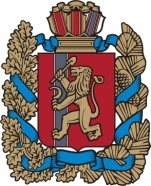 Ирбейский район  Красноярского  краяАлександровский  сельский Совет депутатовИрбейский район  Красноярского  краяАлександровский  сельский Совет депутатовИрбейский район  Красноярского  краяАлександровский  сельский Совет депутатовИрбейский район  Красноярского  краяАлександровский  сельский Совет депутатовИрбейский район  Красноярского  краяАлександровский  сельский Совет депутатовИрбейский район  Красноярского  краяАлександровский  сельский Совет депутатовИрбейский район  Красноярского  краяАлександровский  сельский Совет депутатовИрбейский район  Красноярского  краяАлександровский  сельский Совет депутатовИрбейский район  Красноярского  краяАлександровский  сельский Совет депутатовИрбейский район  Красноярского  краяАлександровский  сельский Совет депутатовРЕШЕНИЕРЕШЕНИЕРЕШЕНИЕРЕШЕНИЕРЕШЕНИЕРЕШЕНИЕРЕШЕНИЕРЕШЕНИЕРЕШЕНИЕРЕШЕНИЕ26.04.2016г.26.04.2016г.26.04.2016г.26.04.2016г.с.Александровкас.Александровка№ 14О внесении изменений и дополнений в Устав Александровского сельсовета Ирбейского района Красноярского края